Министерство культуры Свердловской областиГосударственное бюджетное профессиональное образовательное учреждениеСвердловской области «Свердловский колледж искусств и культуры»Методические рекомендации по написанию и оформлению курсовой работыЕкатеринбург2020	В методических рекомендациях представлены общие положения по разработке и написанию курсовой работы, сформулированы требования для ее выполнения, представлены образцы оформления титульного листа, таблиц, списка использованных источников, библиографических ссылок.	Организация-разработчик: ГБПОУ СО "Свердловский колледж искусств и культуры"	Разработчики: преподаватели: Пыркова Ю. И., Кузнецова Е. В.	Методические рекомендации рассмотрены и одобрены на заседании Предметно-цикловой комиссии Библиотековедение, протокол № 2 от "10" сентября 2020 г.Согласовано: Заместитель директора по УР:					     Ю. И. ПырковаСодержание1. Требования к курсовой работе1.1. Общие требования	Курсовая работа представляет собой самостоятельное законченное исследование на заданную (выбранную) тему, написанное студентом под руководством научного руководителя (преподавателя), свидетельствующее об умении студента работать с литературой, обобщать и анализировать фактический материал, используя теоретические знания и практические навыки, полученные при освоении профессиональной образовательной программы. Оформление работы должно соответствовать требованиям, изложенным в соответствующих разделах настоящих методических рекомендаций. 	Объем курсовой работы – 20–30 страниц печатного текста (не включая список источников информации и приложения). 	Введение является отдельным, самостоятельным блоком текста работы, который ни в содержании, ни в тексте не обозначается цифрами. 	Во Введении необходимо отразить следующее: 	- обоснование выбора темы, ее актуальность; 	-  характеристику степени разработанности темы в отечественной и зарубежной науке; 	-  основную цель и задачи работы; 	-  представление структуры работы. 	Цель работы определяет, для чего проводится исследование, что планируется получить в результате. Достижение цели курсовой работы ориентирует студентов на решение выдвинутой проблемы в двух основных направлениях – теоретическом и прикладном. 	Задачи работы представляют собой способы достижения цели работы. Это этапы, на каждом из которых производится та или иная исследовательская операция (изучение ресурсов, сбор эмпирических данных, их анализ, построение классификаций, разработка методик и их реализация и т.д.).	Характеристика структуры работы представляет собой краткое содержание глав и параграфов основной части, объем работы в страницах без приложений, количество используемых в работе различных источников. 	В основной части работы должно быть полно и систематизировано изложено состояние вопроса, которому посвящено данное исследование. Основная часть состоит, как правило, из двух-трех глав, каждая из которых делится на параграфы в зависимости от темы исследования и его целей. В каждой главе должно быть не менее двух параграфов. Объем параграфа должен составлять не менее 6 страниц. 	В основную часть работы составляет теоретическая составляющая. 	В работе отражается умение студента систематизировать существующие разработки и теории по данной проблеме, критически их рассматривать, выделять существенное, оценивать опыт других исследователей, определять главное в изученности темы с позиций современных подходов, аргументировать собственное мнение.	Поскольку в курсовой работе изучается определенная тема, то обзор работ предшественников следует делать только по вопросам выбранной темы. В обзоре источников информации не нужно излагать все, что стало известно студенту из прочитанного, и имеет лишь косвенное отношение к его работе. Но ценные публикации, имеющие непосредственное отношение к теме курсовой работы, должны быть использованы. 	При изложении спорных вопросов необходимо приводить мнения различных авторов. Если в работе критически рассматривается точка зрения какого-либо автора, при изложении его мысли следует приводить цитаты: только при этом условии критика может быть объективной. Обязательным при наличии различных подходов к решению изучаемой проблемы является сравнение рекомендаций, содержащихся в действующих инструктивных материалах и работах различных авторов. Только после проведения сравнения следует обосновать свое мнение по спорному вопросу и выдвинуть соответствующие аргументы. 	Основная часть является обоснованием будущих разработок (например, ВКР), так как позволяет выбрать методологию и методику всестороннего анализа проблемы. 	В курсовой работе каждая глава и параграфы должны заканчиваться выводами. 	Выводы – новые суждения, а точнее умозаключения, сделанные на основе анализа теоретического и/или практического материала. 	Выводы должны содержать оценку соответствия результатов поставленным целям и задачам исследования. 	В Заключении курсовой работы отражаются следующие аспекты:	- актуальность изучения проблемы в целом или ее отдельных аспектов; 	- целесообразность применения тех или иных методов и методик; 	- сжатая формулировка основных выводов, полученных в результате проведения исследования.	После заключения располагается Список использованных источников. На каждый источник из списка обязательно должна быть ссылка в тексте. Список использованных источников должен состоять минимум из 15–20 наименований. В курсовой работе студента возможно использование иностранных источников. 	Приложения располагаются после списка использованных источников. Их цель – избежать излишней нагрузки текста различными аналитическими, расчетными, статистическими материалами, которые не содержат основную информацию. Каждое приложение начинается с новой страницы, имеет номер и заголовок.2. Написание курсовой работы2.1. Научное руководство	Непосредственное руководство курсовой работой осуществляет научный руководитель. 	Обязанности научного руководителя заключаются в следующем: 	- в практической помощи студенту в выборе темы курсовой работы и разработке индивидуального плана; 	- в оказании помощи в выборе методики проведения исследования; 	- в предоставлении квалифицированных консультаций по подбору литературы и фактического материала; 	- в осуществлении систематического контроля за ходом выполнения работы в соответствии с разработанным планом; 	- в проведении оценки качества выполнения работы в соответствии с предъявляемыми к ней требованиями. 	Научный руководитель контролирует все стадии подготовки и написания работы вплоть до ее защиты. Студент не менее одного раза в месяц отчитывается перед руководителем о выполнении задания.2.2. Подбор источников	Начало выполнения курсовой работы связано с процессом подбора документальных источников, который целесообразно начинать с изучения тех работ, которые близки к выбранной студентом тематике. 	Знакомиться с документами рекомендуется в следующей последовательности: 	1) официальные документы – вначале законы, затем законодательные акты; 	2) научные издания – сначала монографии, затем периодические издания; 	4) учебные и справочные издания;	3) статистические данные. 	При этом вначале стоит изучить самые свежие публикации, затем – более ранние. 	При подборе нормативно-правовых актов желательно использовать возможности тематического поиска документов в справочной правовой системе «Консультант+», а также в других справочных системах («Гарант», «Кодекс» и др.). Данные справочно-информационные системы значительно облегчают тематический поиск необходимых нормативных документов. 	Со статистическим и аналитическим материалом, связанным с протекающими в профессиональном деле процессами, можно ознакомиться в Интернете. При этом очень важным является умение работать в поисковых системах. 	Для подбора изданий по интересующей теме могут быть использованы списки литературы, содержащиеся в уже проведенных исследованиях, а также обращение к виртуальной справочной службе различных библиотек.	 При подборе документов необходимо сразу составлять библиографическое описание отобранных изданий в строгом соответствии с требованиями, предъявляемыми к оформлению списка использованных источников. 2.3. Стиль изложения научных материалов	Курсовая работа должна быть выдержана в научном стиле, который обладает некоторыми характерными особенностями. 	Прежде всего, научному стилю характерно использование конструкций, исключающих употребление местоимений первого лица единственного и множественного числа, местоимений второго лица единственного числа. В данном случае предполагается использовать неопределенно-личные предложения (например, «Сначала производят отбор факторов для анализа, а затем устанавливают их влияние на показатель»), формы изложения от третьего лица (например, «Автор полагает...»), предложения со страдательным залогом (например, «Разработан комплексный подход к исследованию...»). 	В научном тексте нельзя использовать разговорно-просторечную лексику. Необходимо применять терминологические названия. Если есть сомнения в стилистической окраске слова, лучше обратиться к словарю. 	Важнейшим средством выражения смысловой законченности, целостности и связности научного текста является использование специальных слов и словосочетаний. Подобные слова позволяют отразить следующее:	- последовательность изложения мыслей (вначале..., прежде всего..., затем..., во-первых..., во-вторых..., значит..., итак...); 	-  переход от одной мысли к другой (прежде чем перейти к..., обратимся к..., рассмотрим..., остановимся на..., рассмотрев..., перейдем к..., необходимо остановиться на..., необходимо рассмотреть...); 	-  противоречивые отношения (однако..., между тем..., в то время как..., тем не менее...); 	-  причинно-следственные отношения (следовательно..., поэтому..., благодаря этому..., сообразно с этим..., вследствие этого..., отсюда следует, что...); 	-  различную степень уверенности и источник сообщения (конечно..., разумеется..., действительно..., видимо..., надо полагать..., возможно..., вероятно..., по сообщению..., по сведениям..., по мнению..., по данным...); 	- итог, вывод (итак...; таким образом...; значит...; в заключение отметим...; все сказанное позволяет сделать вывод...; подведя итог..., следует сказать...; резюмируя сказанное..., отметим...). 	Для выражения логической последовательности используют сложные союзы: благодаря тому что..., между тем как..., так как..., вместо того чтобы..., ввиду того что..., оттого что..., вследствие того что..., после того как..., в то время как...и др. Особенно употребительны производные предлоги в течение..., в соответствии с..., в результате..., в отличие от..., наряду с..., в связи с..., вследствие...и т.п. 	В качестве средств связи могут использоваться местоимения, прилагательные и причастия (данные..., этот..., такой..., названные..., указанные..., перечисленные...). 	В научной речи очень распространены указательные местоимения «этот», «тот», «такой». Местоимения «что-то», «кое-что», «что-нибудь» в тексте научной работы обычно не используются. 	Для выражения логических связей между частями научного текста используются следующие устойчивые сочетания: приведем результаты...; как показал анализ...; на основании полученных данных.... 	Для образования превосходной степени прилагательных чаще всего используются слова наиболее, наименее. Не употребляется сравнительная степень прилагательного с приставкой по- (например, повыше, побыстрее). Особенностью научного стиля является констатация признаков, присущих определяемому слову. Так, прилагательное следующие, синонимичное местоимению такие, подчеркивает последовательность перечисления особенностей и признаков (например, «Рассмотрим следующие факторы, влияющие на формирование библиотечного фонда»). 	Сокращение слов в тексте не допускается (за исключением общепринятых). 	Нельзя употреблять в тексте знаки (<, >, =, №, %) без цифр, а также использовать в тексте математический знак минус (–) перед отрицательными значениями величин: в этом случае следует писать слово «минус». 	В тексте используются только арабские цифры, но при нумерации кварталов, полугодий допускается использование римских цифр. 	При записи десятичных дробей целая часть числа от дробной должна отделяться запятой (например: 15,6 тыс. руб., 18,5 м2). Изложение материала в курсовой работе должно быть последовательным и логичным. Все главы должны быть связаны между собой. Особое внимание следует обращать на логические переходы от одной главы к другой, от параграфа к параграфу, а внутри параграфа – от вопроса к вопросу.3. Общие требования к оформлению курсовой работы	Работа должна быть напечатана на одной стороне листа белой бумаги формата А4. Цвет шрифта должен быть черным. При компьютерном наборе рекомендуется кегль 14, полуторный междустрочный интервал, гарнитура шрифта – Times New Roman. Размеры верхнего и нижнего полей – 20 мм, левого поля – 30 мм, правого – 10 мм. 	Абзацный отступ равен 1,27 см. Основной текст работы должен быть выровнен по ширине. 	Нумерация страниц производится сквозным способом по всему тексту работы, начиная с титульного листа, но цифры печатаются только со второго листа (внизу листа в центре без точки). 	Курсовая работа начинается с титульного листа, на котором указываются сведения об учебном учреждении, где выполнена работа, название темы, вид выполненной работы, фамилия, инициалы, номер группы студента, а также фамилия, инициалы руководителя, город и год выполнения работы (Приложение 1). 	На второй странице работы размещается Содержание, в которое входят названия и номера начальных страниц всех структурных частей работы (за исключением титульного листа). Сокращение «стр.» над номерами страниц не используется. В Приложении 2 приведен образец оформления Содержания. 	Для акцентирования внимания на определенных терминах, формулах разрешается использование в работах выделения жирным шрифтом, курсивом. Не допускаются использование подчеркивания, а также одновременное использование выделения курсивом и жирным шрифтом. 	Внутри текста работы не допускается использование фамилий без инициалов. Инициалы всегда (кроме Списка использованных источников) должны стоять перед фамилией через пробел. (Например, И. И. Иванов).3.1. Структурные элементы работы	Заголовки структурных элементов работы («Содержание», «Введение», «Заключение», «Глава…», «Список использованных источников», «Приложения») следует располагать в середине строки без абзацного отступа, без точки в конце и печатать строчными буквами (кроме первой прописной), без подчеркивания. 	Главы и параграфы работы должны иметь заголовки. Заголовки не должны слово в слово совпадать ни друг с другом, ни с темой. Они должны быть содержательными, отражать идеи, раскрываемые в них. Их назначение – направлять внимание на конкретный материал. 	Заголовки глав и параграфов следует располагать в середине строки без абзацного отступа и без точки в конце и печатать строчными буквами (кроме первой прописной), не подчеркивая. 	Если заголовок состоит из двух предложений, их разделяют точкой. 	Между строчками заголовка следует делать один интервал 1,5, перед текстом – 2,0 интервал. Расстояние между заголовками главы и параграфа – 1,5 интервал. 	Главы рекомендуется начинать с нового листа. Главы и параграфы работы следует нумеровать арабскими цифрами. Главы должны иметь порядковую нумерацию в пределах всего текста – например, 1, 2 (за исключением приложений). Номер параграфа включает номер главы и порядковый номер параграфа, разделенные точкой (например, 1.1., 1.2., 2.1., 2.2. и т.д.). После номера главы, параграфа, пункта и подпункта в тексте точка ставится обязательно. Заголовки третьего уровня в работе не используются. 3.2. Оформление ссылок	Важным моментом при написании курсовой работы является оформление ссылок на используемые источники. При использовании в тексте информации из источника, описание которого включено в список используемых источников, в тексте работы необходима библиографическая ссылка. 	Библиографическая ссылка – это соответственное описание источника цитат. Ее назначение – указать на источник используемого материала. 	При цитировании текста цитата приводится в кавычках, а после нее в квадратных скобках указывается ссылка на документальный источник по списку используемых источников и номер страницы, на которой в этом источнике помещен цитируемый текст. Например: [15, с. 237]. 	Если используется ссылка на источник, но цитата из него не приводится, то достаточно в квадратных скобках указать номер документа со списком использованных источников без приведения номеров страниц. Подобный порядок оформления ссылок на документальные источники позволяет избежать повторения названий источников при многократном их использовании в тексте. Например: [6].3.3. Оформление перечислений	В работе могут быть приведены перечисления, которые выделяются абзацным отступом. Перед каждой позицией перечисления ставится дефис, строчная буква со скобкой, приводимая в алфавитном порядке, или арабская цифра с точкой.	Например: 	Принята следующая классификация библиографических пособий: 	а) по целевому назначению; 	б) по содержанию отражаемых документов.	1. По библиографической группировке; 	2. По хронологии.3.4. Оформление таблиц	Цифровой материал, как правило, оформляют в виде таблиц, что обеспечивает лучшую наглядность и удобство сравнения показателей. Таблицу в зависимости от ее размера обычно помещают под текстом, в котором впервые дана на нее ссылка. Если объем таблицы превышает количество оставшегося места в конце страницы, то ее размещают на следующей странице, а свободное место заполняется текстом, следующим за таблицей. 	Каждая таблица должна иметь заголовок, точно и кратко отражающий ее содержание. Заголовок таблицы следует помещать над таблицей по центру и печатать строчными буквами (кроме первой прописной). Переносы слов в заголовках таблиц не допускаются. В конце заголовка таблицы точка не ставится. 	Если таблица заимствована из книги или статьи другого автора, на нее должна быть оформлена ссылка (см. пример  выше). 	В правом верхнем углу над заголовком таблицы помещают надпись «Таблица» (с заглавной буквы) с указанием номера таблицы. Расстояние между словом «Таблица» и предшествующим абзацем должно составлять два полуторных междустрочных интервала, расстояние между словом «Таблица» и заголовком, а также между заголовком и самой таблицей должно составлять один полуторный интервал. 	Таблицы должны иметь сквозную нумерацию по всей курсовой работе. После номера таблицы точку не ставят. Знак «№» перед номером таблицы не используется. 	В таблицах допускается применять меньший размер шрифта, чем в основном тексте, и одинарный междустрочный интервал. Не допускается выделение курсивом или полужирным шрифтом заголовков граф и строк таблиц, а также самих табличных данных. Заголовки граф и строк таблицы должны начинаться с прописной буквы, а подзаголовки граф – со строчной буквы, если они составляют одно предложение с заголовком. Подзаголовки, имеющие самостоятельное значение, начинаются с прописной буквы. В конце заголовков и подзаголовков граф и строк точки не ставят.	К цифровым табличным данным должны быть указаны единицы измерения. Если данные таблицы имеют разные единицы измерения, то они указываются в соответствующих заголовках (подзаголовках) граф или строк таблицы. Если все табличные данные имеют одну единицу измерения, то эту единицу приводят над таблицей справа, используя предлог «в» (например, в тыс. руб., в га, в м2, в процентах и т.п.). 	Цифровые значения в графах таблиц проставляют так, чтобы разряды чисел по всей графе были расположены один под другим. В одной графе следует соблюдать одинаковое количество десятичных знаков для всех значений величин. 	При отсутствии отдельных данных в таблице следует ставить прочерк. 	Ширина таблицы должна соответствовать ширине основного текста. При превышении ширины таблицу следует размещать в альбомном формате по тексту или в приложении. 	Например: Таблица 1 Выделение бюджетных средств на комплектование в 2016–2019 гг.	Не допускается при переносе отделять заголовок таблицы от самой таблицы, оставлять на странице только «шапку» таблицы без записи хотя бы одной строки табличных данных. Итоговая строка также не должна быть отделена от таблицы. 	Печать основного текста после завершения таблицы начинается через два полуторных междустрочных интервала. 3.5. Оформление иллюстраций	В качестве иллюстраций в работах могут быть представлены чертежи, схемы, диаграммы, рисунки и т.п. Все иллюстрации обозначают в тексте словом «рисунок». 	Иллюстрации могут быть выполнены как в черно-белом, так и в цветном варианте. 	Рисунки в зависимости от их размера располагают в тексте непосредственно после того абзаца, в котором данный рисунок был впервые упомянут, или на следующей странице, а при необходимости – в приложении. Рисунок должен располагаться в центре. 	Все рисунки должны иметь наименование, которое помещают под иллюстрацией. Перед наименованием вводят слово «Рис.» (с заглавной буквы), затем пробел, после чего указывают номер рисунка. Слово «Рис.» начинают печатать с абзацного отступа. 	Рисунки должны иметь сквозную нумерацию по всему тексту. После номера рисунка также должна ставиться точка, затем пробел и наименование рисунка, которое печатают строчными буквами (кроме первой прописной). Точку в конце наименования рисунка не ставят. 	Следует отметить, что нумерация рисунков проводится отдельно от нумерации таблиц. 	Если иллюстрация заимствована из книги или статьи, на нее в конце наименования рисунка должна быть оформлена ссылка.	Печать основного текста после наименования рисунка начинается через два полуторных междустрочных интервала. 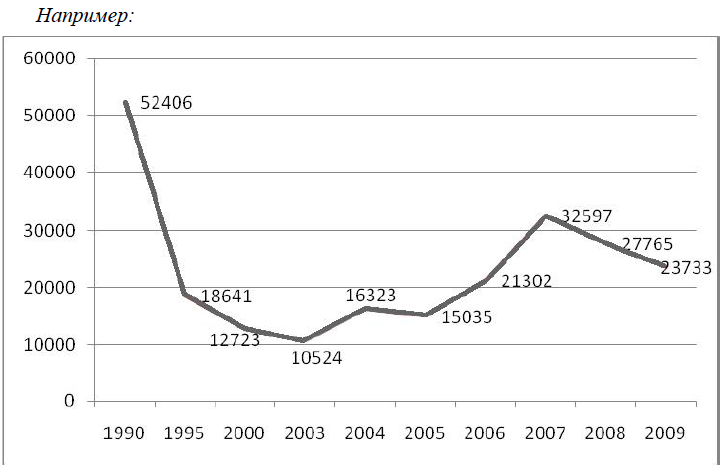 Рис. 1. Комплектование СОУНБ им. Белинского, тыс. руб.3.6. Оформление формул	При необходимости в тексте работы могут быть использованы формулы. 	Формулы следует выделять из текста в отдельную строку. Между текстом и следующей за ним формулой, между формулой и следующим за ним текстом должно быть расстояние, равное двум полуторным междустрочным интервалам. 	Переносить формулы на следующую строку допускается только на знаках выполняемых математических операций, причем знак в начале следующей строки повторяют. 	Формулы имеют сквозную нумерацию по всему тексту. После номера формулы точка не ставится. Номер печатают арабскими цифрами в круглых скобках справа от формулы, на одном уровне с ней. При написании формул следует использовать буквенные символы. 	Пояснения символов и числовых коэффициентов, входящих в формулу (если соответствующие пояснения не использованы ранее в тексте), приводят непосредственно под формулой. Пояснения каждого символа приводят с новой строки в той последовательности, в которой эти символы приведены в формуле. Первую строку пояснения начинают со слова «где» с двоеточием после него. После самой формулы перед пояснениями необходимо ставить запятую.	Например:	Ф (всего)-100%		Ф ест. - хгде, Ф - количество документов в фонде,        Ф ест. - количество документов по естествознанию.	Печать основного текста после пояснения значений символов и числовых коэффициентов формулы начинается через два полуторных междустрочных интервала. 3.7. Оформление списка использованных источников	В конце работы располагается Список использованных источников, который позволяет автору документально подтвердить достоверность приводимых материалов и показывает степень изученности проблемы. 	В Список использованных источников включаются только те источники, которые непосредственно изучались при написании работы. На каждый источник, указанный в списке, в тексте должна быть ссылка. 	Источники должны располагаться в едином алфавитном порядке. 	Список использованных источников имеет сквозную единую нумерацию. Источники следует нумеровать арабскими цифрами и печатать с нового абзаца. 	При библиографическом описании нормативных правовых актов сначала указывается статус документа (например, Федеральный закон, Указ Президента РФ и т.п.), затем его название, после чего приводится дата принятия документа, его номер и дата последней редакции. 	Специальная литература включает монографии, научные статьи, диссертации, авторефераты диссертаций, книги, статистические сборники, статьи в периодических изданиях, а также учебные, справочные, производственно-профессиональные издания. 	В списке использованных источников специальные источники располагаются строго в алфавитном порядке по фамилии авторов или, если автор не указан, по названию работы. 	Информация, размещенная в Интернете, является электронным ресурсом удаленного доступа и может также использоваться при составлении списка использованных источников, так же включается в единый алфавит.	Библиографическое описание документов осуществляется в соответствии с требованиями ГОСТ Р 7.0.100-2018 (Приложение 3). 3.8. Оформление приложений	Приложение – заключительная часть работы, которая имеет дополнительное, обычно справочное значение, но является необходимой для более полного освещения темы. По содержанию приложения могут быть очень разнообразны: копии подлинных документов, выдержки из отчетных материалов, отдельные положения из инструкций и правил и т.д. По форме они могут представлять собой текст, таблицы, графики, карты. Приложения размещаются после Списка использованных источников.	Каждое приложение должно начинаться с новой страницы с указанием в правом верхнем углу слова «Приложение». Номер приложения обозначают арабскими цифрами. 	Приложение должно иметь заголовок, который записывают симметрично относительно текста, с прописной буквы и отдельной строкой. 	Приложения должны иметь общую с основным текстом работы сквозную нумерацию страниц. 	Располагать приложения следует в порядке появления в тексте ссылок на них. 	Если в одно приложение входит несколько логически связанных структурных элементов, например, ряд таблиц или рисунков, то в пределах данного (т.е. одного) приложения они должны быть пронумерованы (например, «Таблица 1», «Таблица 2» или «Рис. 1», «Рис. 2»). При этом каждая таблица должна иметь свой заголовок, а рисунок – свое наименование. Общий заголовок приложения в данном случае может отсутствовать. 	При оформлении материалов приложений допускается использовать шрифты разной гарнитуры и размера.4. Подготовка к защите курсовой работе	Студент обязан выполнить курсовую работу с соблюдением предъявляемых к ней требований на основании данных методических рекомендаций, а также в соответствии с графиком выполнения курсовой работы, составленным совместно с научным руководителем. 	Научный руководитель проверяет курсовую работу и выставляет оценку. Защита курсовой работы проходит открыто. Процедура защиты включает:1. Доклад студента по содержанию курсовой работы, в пределах не более десяти минут. Данный доклад-сообщение включает состояние проблемы, выводы и предложения, перспективы исследования;2. Вопросы к студенту по теме проблемы курсовой работы, со стороны присутствующих и ответы на них;3. Выступление научного руководителя о ходе и качестве выполнения работы;4. Выставление оценки за выполненную работу.5. Апелляция курсовой работыАпелляция курсовой работы не допускается.6. Хранение курсовой работы	Защищенные курсовые работы хранятся на Предметно-цикловой комиссии «Библиотековедение» в течение пяти лет.7. Список использованных источников при написанииметодических рекомендацийНормативные правовые акты:	1. ГОСТ 7.0.100-2018. Библиографическая запись. Библиографическое описание. Общие требования и правила составления : введен впервые : дата введения 2019-07-01. - Текст : электронный //  Либнет : [сайт]. -  2002 - 2019. - URL: http://www.nilc.ru/?p=met (дата обращения: 08.09.2019).	2. ГОСТ 7.32-2017. Отчет о научно-исследовательской работе. Структура и правила оформления : издание официальное : введен 2018-07-01 / Межгосударственный совет по стандартизации, метрологии и сертификации. - Москва: Стандартинформ, 2018. - 28 с. - URL: https://meganorm.ru/Data2/1/4293742/4293742537.pdf (дата обращения: 07.10.2019). – Текст : электронный.Специальная литература:	3. Францифоров, Ю. В. От реферата к курсовой, от диплома к диссертации : практическое руководство по подготовке, изложению и защите научных работ / Ю. В. Францифоров, Е. П. Павлова. – Москва : Книга-Сервис, 2004. - 128 с. – ISBN 5-94909-377-1. - Текст : непосредственный.Электронные ресурсы:	4. Сборник положений, методических рекомендаций и требований по разработке и защите выпускных квалификационных работ / Государственный университет – Высшая школа экономики, Факультет менеджмента. - Москва, 2010. – 40 с. - URL: http://management.hse.ru/announcements/ 24728728.html (дата обращения: 07.10.2019). – Текст : электронный. 	5. Ситник, С. М. Индекс научного цитирования как характеристика научного труда ученого, или что такое SCI / С. М. Ситник. - URL: www.ac.by/publications/nauka/nin04_9.html (дата обращения: 07.10.2019). – Текст : электронный. Приложение 1 Образец оформления титульного листаМинистерство культуры Свердловской областиГосударственное бюджетное профессиональное образовательное учреждениеСвердловской области «Свердловский колледж искусств и культуры»ПЦК «__________________________»КУРСОВАЯ РАБОТАна тему ...................................................................................................................по дисциплине.......................................................................................................Выполнил:Студент  _______ _______________Проверил:______________________________Екатеринбург20___Приложение 2Образец оформления СодержанияСодержаниеВведение ................................................................................................................... Глава 1. Название главы ....................................................................................... 1.1. Название параграфа ........................................................................................... 1.2. Название параграфа ........................................................................................... 1.3. Название параграфа ........................................................................................... Глава 2. Название главы ....................................................................................... 2.1. Название параграфа ........................................................................................... 2.2. Название параграфа ........................................................................................... 2.3. Название параграфа ........................................................................................... Заключение .............................................................................................................. Список использованных источников................................................................. Приложения ............................................................................................................Приложение 3 Пример оформления Списка использованных источниковСписок использованных источниковПримеры библиографических записей
различных видов изданийКнига одного автора:Беляев, Сергей Егорович. Музыкальный Екатеринбург: 1920-е годы : справочник / С. Е. Беляев. - Екатеринбург : Банк культурной информации, 2019. - 126 с. - (Очерки истории Урала ; вып. 88). - Библиогр. в конце справ. ст. - ISBN 978-5-9909973-9-4. - Текст : непосредственный.2. Ягодинцева, Нина Александровна. Речь как формула: литературно-творческий практикум / Н. А. Ягодинцева ; Челябинский государственный институт культуры, Кафедра режиссуры театрализованных представлений и праздников. - Челябинск : ЧГИК, 2019. - 119 с. : ил., табл. - Библиогр.: с. 119 (17 назв.). - ISBN 978-5-94839-663-7. - Текст : непосредственный.Книга двух и трех авторов:1. Айзман, Роман Иделевич. Здоровьесберегающие технологии в образовании : учебное пособие для академического бакалавриата для студентов педагогических и медицинских вузов / Р. И. Айзман, М. М. Мельникова, Л. В. Косованова. - 2-е изд., испр. и доп. - Москва : Юрайт, 2019. - 281 с. : ил., табл. - (Образовательный процесс). - Библиогр. в конце кн. - ISBN 978-5-534-07354-6. - Текст : непосредственный.2. Нечевин, Дмитрий Константинович. Право и нравственность: научно-правовой и исторический анализ : монография / Д. К. Нечевин, Л. М. Колодкин, Е. В. Кирдяшова ; под редакцией Д. К. Нечевина. - Москва : Юрайт, 2019. - 204 с. : портр. - (Актуальные монографии). - Библиогр.: с. 169-177. - ISBN 978-5-534-09226-4. - Текст : непосредственный.3. Петряков, Петр Анатольевич. Здоровьесберегающие технологии в начальной школе : учебное пособие для академического бакалавриата / П. А. Петряков, М. Е. Шувалова. - 2-е изд., испр. и доп. - Москва : Юрайт, 2019. - 197 с. : ил. - (Университеты России). - Библиогр. в конце гл. - ISBN 978-5-534-07603-5. - Текст : непосредственный.Книга четырех авторов:1. Социология образования. Дополнительное и непрерывное образование : монография / Г. А. Ключарев, Д. В. Диденко, Ю. В. Латов, 
Н. В. Латова ; под общей редакцией Ю. В. Латова. - 2-е изд., перераб. и доп. - Москва : Юрайт, 2019. -  332 с. : ил., табл. - (Актуальные монографии).  -Библиогр. в конце кн. и в подстроч. примеч. - ISBN 978-5-534-09604-0. - Текст : непосредственный.Книга пяти и более авторов:1. Распределенные интеллектуальные информационные системы и среды : монография / А. Н. Швецов, А. А. Суконщиков, Д. В. Кочкин [и др.] ; Министерство образования и науки Российской Федерации, Вологодский государственный университет. – Курск : Университетская книга, 2017. – 
196 с. – Библиогр.: с. 192-196. – ISBN 978-5-9909988-3-4. – Текст : непосредственный.Диссертация:1. Леонтьев, Глеб Дмитриевич. Утопические инварианты «идеального общества» : специальность 09.00.11 «Социальная философия» : диссертация на соискание ученой степени кандидата философских наук / Леонтьев Глеб Дмитриевич ; Уральский федеральный университет имени первого Президента России Б. Н. Ельцина. – Казань, 2019. – 174 с. – Место защиты: Казан. (Приволж.) федер. ун-т. – Текст : непосредственный.Статья из журнала:1. Афанасьева, Лада Павловна. Информационные технологии в использовании архивных документов: история и современное состояние / Л. П. Афанасьева. - Текст : непосредственный // Делопроизводство. – 2019. – № 1. - С. 47-49.2. Влияние психологических свойств личности на графическое воспроизведение зрительной информации / С. К. Быструшкин, О. Я. Созонова, Н. Г. Петрова [и др.]. – Текст : непосредственный // Сибирский педагогический журнал. – 2017. – № 4. – С. 136–144. – Библиогр.: с. 142–143 (17 назв.).3. Московская, Александра Александровна. Между социальным и экономическим благом: конфликт проектов легитимации социального предпринимательства в России / А. А. Московская, А. А. Берендяев, А. Ю. Москвина. – Текст : электронный // Мониторинг общественного мнения : экономические и социальные перемены. – 2017. – № 6. – С. 31–35. – URL: https://wciom.ru/fileadmin/file/monitoring/2017/142/2017_142_02_Moskovskaya.pdf (дата обращения: 11.03.2017).Официальные, директивные, ведомственные материалы:1. ГОСТ Р 57647–2017. Лекарственные средства для медицинского применения. Фармакогеномика. Биомаркеры = Medicines for medical applications. Pharmacogenomics. Biomarkers : национальный стандарт Российской Федерации : издание официальное : утвержден и введен в действие Приказом Федерального агентства по техническому регулированию и метрологии от 8 сентября 2017 г. № 1042-ст : введен впервые : дата введения 2018-07-01 / подготовлен Первым Московским государственным медицинским университетом имени И. М. Сеченова Министерства здравоохранения Российской Федерации. – Москва : Стандартинформ, 2017. – IV, 7, [1] c. ; 29 см. – Текст : непосредственный.2. О выборах депутатов Государственной Думы Федерального Собрания Российской Федерации : Федеральный закон № 20-ФЗ : принят Государственной Думой 14 февраля 2014 года : одобрен Советом Федерации 19 февраля 2014 года. – Москва : Центральная избирательная комиссия Российской Федерации, 2016. – 383 с. – Текст : непосредственный.Электронные ресурсы локального и удаленного доступа:1. Дипломное проектирование : методические указания по подготовке дипломных проектов / Сыктывкарский лесной институт ; составители: В. И. Семеновых, Н. В. Белозерова, Е. Ю. Сундуков. – Сыктывкар : СЛИ, 2019. – URL: http://lib.sfi.komi.com/ft/301- 000091.pdf (дата обращения: 14.04.2019). – Текст : электронный.2. Пашков, С. В. Духовно-нравственное воспитание детей и молодежи в системе современного российского образования : монография / С. В. Пашков ; Министерство образования и науки Российской Федерации, Курский государственный университет. – Курск : КГУ, 2017. – 1 CD-ROM. – Систем. требования: Intel Pentium 1,6 GHz и более ; 256 Мб (RAM) ; Microsoft Windows XP и выше ; Firefox (3.0 и выше) или IE (7 и выше) или Opera (10.00 и выше), Flash Player, Adobe Reader. – Загл. с титул. экрана. – Текст : электронный.3. Электронная библиотека: библиотека диссертаций : сайт / Российская государственная библиотека. – Москва : РГБ, 2003 – . – Режим доступа: для зарегистрир. читателей РГБ. – URL: http://diss.rsl.ru/?lang-=ru (дата обращения: 20.02.2019). – Текст : электронный.1. Требования к курсовой работе 4Общие требования 42. Написание курсовой работы 72.1. Научное руководство 72.2. Подбор литературы 72.3. Стиль изложения научных материалов 83. Общие требования к оформлению курсовой работы 123.1. Структурные элементы работы 133.2. Оформление ссылок 123.3. Оформление перечислений 133.4. Оформление таблиц133.5. Оформление иллюстраций 163.6. Оформление формул 173.7. Оформление списка использованных источников183.8. Оформление приложений 204. Подготовка к защите курсовой работе 235. Апелляция курсовой работы 236. Хранение курсовой работы 237. Список использованных источников при написании методических рекомендаций 24Приложение 1: Образец оформления титульного листа 26Приложение 2: Образец оформления содержания27Приложение 3: Пример оформления списка использованных источников 28Виды документов2016 г.2019 г.Всего100,0100,0Периодические издания36,232,2Книги23,722,0Электронные документы40,145,8